Developing Meaning of Addition and Subtraction Developing Meaning of Addition and Subtraction Developing Meaning of Addition and Subtraction Models concretely to add and subtract 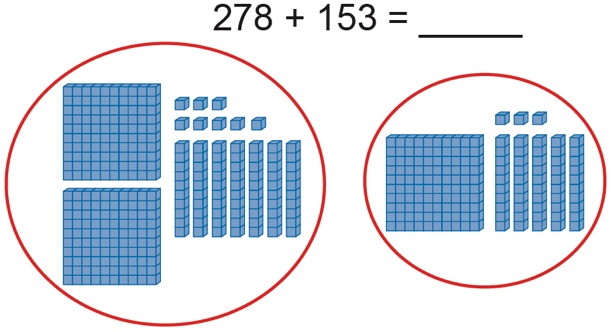 “278”  “378, 388, 398, 408, 418, 428, 429, 
430, 431”Models and symbolizes addition and subtraction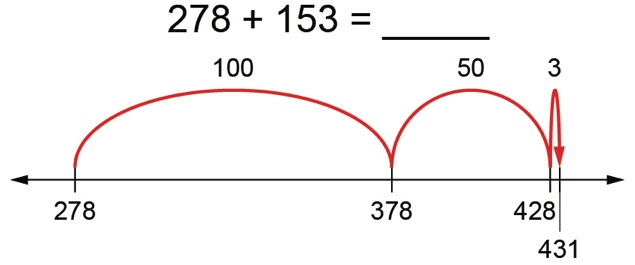 “I add 5 tens and 3 ones. 78 + 53 = 78 + 50 + 3, or 131”Uses standard algorithm to add and subtract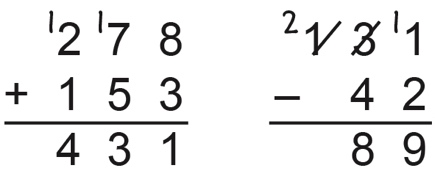 Observations/DocumentationObservations/DocumentationObservations/DocumentationDeveloping Meaning of Addition and Subtraction (con’t)Developing Meaning of Addition and Subtraction (con’t)Developing Meaning of Addition and Subtraction (con’t)Estimates sums and differences to check reasonableness131 – 42 = 89“130 – 40 = 90, which is close to
89 so my answer is reasonable.”Creates and solves problems “There are 131 birds in the tree. 
Some birds flew away. 
Now there are 42 birds in the tree. 
How many birds flew away?”131 −  = 42
89 birds flew away. Uses properties and inverse operations of addition and subtraction to solve problems131 −  = 42“I can think addition to help me solve the problem:42 +  = 131”Observations/DocumentationObservations/DocumentationObservations/Documentation